OPLOŠJE I OBUJAM PRIZME - zadaćaPRAVILNA ČETVEROSTRANA PRIZMA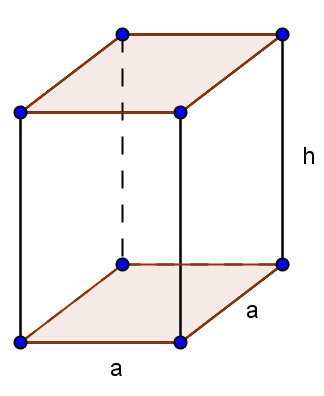 POVRŠINA BAZE B = a2POVRŠINA POBOČJA P = 4ahOPLOŠJE  O = 2B + PVOLUMEN  V = B ∙ hh=visinaPrimjer 1.Izračunajmo oplošje i volumen pravilne četverostrane prizme s osnovnim bridom duljine 3 cm i visinom duljine 4 cm.Rješenje:a = 3 cm                B = a2                               V = B ∙ h       h = 4 cm                B = 32 = 9 cm2                   V = 9 ∙ 4O, V = ?                  P = 4ah                            V = 36 cm3O = 2B + P             P = 4 ∙ 3 ∙ 4 = 48 cm2V = B ∙ h                 O = 2B + P                            O = 2 ∙ 9 + 48                            O = 18 + 48 = 64 cm2DOMAĆA ZADAĆA Zadatak 1.Izračunaj oplošje i volumen pravilne četverostrane prizme s osnovnim bridom duljine 5 mm i visinom duljine 10 mm.   PRAVILNA ČETVEROSTRANA PRIZMAB = a2            P = 4ahBAZA = kvadrat, B = a2  POBOČJE = 4 sukladna pravokutnika P = 4ah             OPLOŠJE  O = 2B + P                          V = B ∙ h   2. Izračunaj oplošje i volumen pravilne četverostrane prizme s osnovnim bridom duljine 12 dm i visinom duljine 10 dm3. Koji je lik baza pravilne četverostrane prizme? Izračunaj površinu baze ako je duljina osnovnog brida 9 cm.4. Od čega se sastoji pobočje pravilne četverostrane prizme? Izračunaj površinu pobočja ako je duljina osnovnog brida 3 m, a visina prizme duga je 9 m.5. Izračunaj oplošje i volumen pravilne četverostrane prizme s osnovnim bridom duljine 10 dm i visinom duljine 100 cm.